                                                           г. Днепр, ул. Европейская, 8 (бывшая Миронова 8)                                                                  38 067 375-48-11 Юрий                                                http://v-comp.com.ua 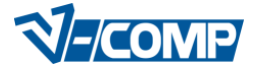 Комерційна пропозиція      НайменуванняКількістьФотоЦіна/грн.ВсьогоНоутбук Acer Aspire 3 A315-57G (NX.HZREU.00K) (Экран 15.6" (1920x1080) Full HD, матовий / Intel Core i5-1035G1 (1.0 - 3.6 ГГц) / RAM 8 ГБ / SSD 256 ГБ / nVidia GeForce MX330, 2 ГБ / без ОД / LAN / Wi-Fi / Bluetooth / веб-камера / без ОС / 1.9 кг / чорний) із налаштуванням 15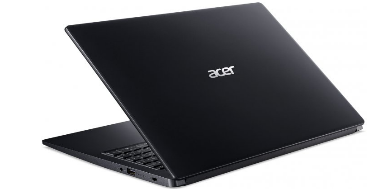 19999299985,00Програмна продукція Microsoft Windows 10 Professional x64 Ukrainian (FQC-08978)15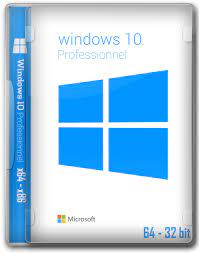 4150,0062250,00Офісний додаток Microsoft Office 2019 Student Ukrainian (79G-05048)153350,0050250,00Миша бездротова Esperanza TM116E (5901299911518)15129,001935,00Конструктор Lego Education 45300 Wedo 2.0113144,0013144,00Всього:427564,00